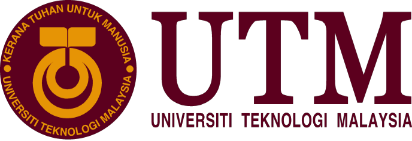 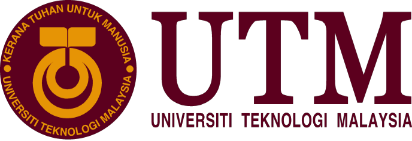 SENARAI SEMAK URUSAN PENANGGUNGAN KERJAJABATAN PENDAFTAR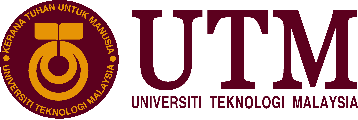 JADUAL PERAKUAN PENANGGUNGAN KERJACatatan: Pelangkauan adalah jawatan yang ditanggung melangkau dua (2) gred yang lebih tinggi. Bidang tanggungjawab jawatan ditanggung kerja hendaklah tidak terlalu berat dibandingkan dengan kebolehan dan gred hakiki pegawai yang diperakukan untuk menanggung kerja. Rujukan Kami	: UTM.J.02.02/11.12/1/3 Jld. 59 (12)Tarikh		: 12 September 2023NamaPTJSaudara,ARAHAN PENANGGUNGAN KERJA JAWATAN XXX (GRED XXX) DI PTJ, UTM JOHOR BAHRUDengan hormatnya saya merujuk kepada perkara tersebut di atas.2.	Dimaklumkan bahawa saudara dengan ini diarah menanggung kerja:	a.  Nama Staf		:  Nama Ditanggungb.  Jawatan		:  Jawatan Ditanggung (Gred XXX)	c.  Bermula 		:  Tarikh Penanggungan 	d.  Sebab		:  Sebab Penanggungan3.	Sehubungan dengan itu, saudara diminta mengambil perhatian akan peraturan 12 dalam Ceraian PO 1.1.6 iaitu:Menetapkan penanggungan kerja selama dua puluh lapan (28) hari berturut-turut termasuk hari cuti mingguan, kelepasan am dan juga cuti rehat atas sebab-sebab kecemasan serta cuti sakit secara terkumpul yang tidak melebihi dari lima (5) hari bekerja;Menetapkan seorang pegawai yang sedang menanggung kerja tetapi kemudiannya meninggalkan tugas jawatan yang ditanggung kerja itu selama empat belas (14) hari atau lebih berturut-turut, iaitu termasuk cuti mingguan dan kelepasan am, maka pembayaran Elaun Penanggungan Kerja hendaklah dihentikan;Menetapkan seseorang pegawai yang sedang menanggung kerja tetapi kemudiannya diluluskan menanggung kerja jawatan yang sama, boleh dibayar Elaun Penanggungan Kerja sekiranya tempoh penanggungan kerja kali kedua dan seterusnya tidak kurang empat belas (14) hari berturut-turut termasuk cuti mingguan dan kelepasan am. Dalam konteks ini, jawatan yang sama bermaksud jawatan yang pernah ditanggung kerja sebelumnya; danMenetapkan jika pegawai yang menanggung kerja layak menerima Bayaran Lebih Masa, bayaran tersebut hanya boleh dibayar bagi tugas dilaksanakan selepas dua (2) jam lima belas (15) minit daripada waktu bekerja pejabat.    Menetapkan tempoh penanggungan kerja tidak melebihi enam (6) bulan. Ketua Jabatan berhak menambah tempoh penanggungan kerja sekiranya ada keperluan.Menetapkan bahawa kelulusan penanggungan kerja adalah tertakluk kepada keputusan Universiti1/24.	Jumlah penanggungan kerja yang akan dibayar adalah berdasarkan kepada kaedah pengiraan yang ditetapkan di Peraturan 10 dan 11 dalam Ceraian yang sama.Sekian, terima kasih.“MALAYSIA MADANI”“BERKHIDMAT UNTUK NEGARA KERANA ALLAH”Saya yang menjalankan amanah,Ketua PTJJawatanJabatan:  : @utm.mys.k	-	Fail Peribadi (Nama Staf)2/2Peringkat Persediaan dan PerakuanPeringkat Persediaan dan PerakuanPeringkat Persediaan dan PerakuanPeringkat Persediaan dan Perakuan(i)Kenal pasti jawatan kosong dan sebab(ii)Kenal pasti pegawai(iii)Tentukan tempoh penanggungan kerja(iv)Arahan bertulis kepada pegawai(v)Mengemukakan perakuan kepada Bahagian Sumber Manusia, Jabatan Pendaftar dengan menyertakan dokumen berikut:Mengemukakan perakuan kepada Bahagian Sumber Manusia, Jabatan Pendaftar dengan menyertakan dokumen berikut:Mengemukakan perakuan kepada Bahagian Sumber Manusia, Jabatan Pendaftar dengan menyertakan dokumen berikut:BILPERKARATANDAKAN (√)TANDAKAN (√)BILPERKARAADATIADA1Jadual Perakuan Penanggungan Kerja2Salinan Surat Arahan Penanggungan Kerja3Senarai Tugas Staf Menanggung Kerja4Senarai Tugas Jawatan Ditanggung Kerja5Carta Organisasi (kedudukan staf dan jawatan yang ditanggung kerja)6Justifikasi Pelangkauan (jika berkaitan) 7Dokumen-Dokumen Sokongan Yang Melayakkan (jika ada)8Rekod Kehadiran Staf Dalam Tempoh Penanggungan KerjaCatatan: Sila susun mengikut susunan diatas.Permohonan yang tidak lengkap tidak akan diproses.Kelulusan penanggungan kerja adalah tertakluk kepada keputusan Universiti.Catatan: Sila susun mengikut susunan diatas.Permohonan yang tidak lengkap tidak akan diproses.Kelulusan penanggungan kerja adalah tertakluk kepada keputusan Universiti.Catatan: Sila susun mengikut susunan diatas.Permohonan yang tidak lengkap tidak akan diproses.Kelulusan penanggungan kerja adalah tertakluk kepada keputusan Universiti.Catatan: Sila susun mengikut susunan diatas.Permohonan yang tidak lengkap tidak akan diproses.Kelulusan penanggungan kerja adalah tertakluk kepada keputusan Universiti.BUTIRAN PEGAWAI DIPERAKU MENANGGUNGJAWATAN DITANGGUNGTEMPOHPELANGKAUANJENIS PENANGGUNGAN KERJA DAN ELAUNULASAN URUS SETIANama:Abdullah Hakim bin AliJawatan & Gred:Pembantu Tadbir (Perkeranian & Operasi) (N19)No. K/P: 871231-14-5201No. Pekerja: 11942Status Staf: Tetap / KontrakTarikh Lantikan:12 April 2012Tarikh Bertugas di Jawatan Sekarang:4 September 2016LNPT:85.4%Unit/Seksyen & Fakulti/Jabatan:Fakulti Kejuruteraan AwamJawatan:Pembantu Tadbir (Perkeranian/Operasi) Kanan (NA22)Penyandang: Sabariah binti AbuNo. Pekerja: 2102Sebab Kekosongan:Staf Cuti Bersalin / Cuti Haji / Cuti Sakit / Cuti Tanpa Gaji / Cuti Separuh Gaji / Bersara Wajib / Bersara Pilihan dan lain-lain19.01.2023 (Ahad) hingga 18.04.2023 (Selasa) Nama:Sebab Pelangkauan: Catatan: Jawatan yang hendak ditanggung kerja itu hendaklah tidak melangkau dua (2) gred yang lebih tinggi(Nyatakan sekiranya ada pelangkauan) Jenis Penanggungan:Menanggung kerja satu jawatan lain yang sama taraf jawatan hakikinya di samping menjalankan tugas-tugas jawatannya sendiriPerkiraan Elaun (sebulan):RM 2,252.00 x 25100= RM 563.00(*Nota: Bagi perakuan penanggungan kerja jawatan KUP, perkiraan elaun adalah berdasarkan jawatan yang disandang sebelumnya)Disediakan oleh:………………………………Sulaiha binti ZamanPembantu Tadbir (P/O) (N19)Tarikh: 1 Mei 2023Disemak oleh:………………………………(Nurul Aina binti Khalid)Penolong PendaftarFakulti Kejuruteraan AwamTarikh: 1 Mei 2023……………………………………………………………………………………………………………………………………………………………………………Tandatangan: Tarikh:Nama:Abdullah Hakim bin AliJawatan & Gred:Pembantu Tadbir (Perkeranian & Operasi) (N19)No. K/P: 871231-14-5201No. Pekerja: 11942Status Staf: Tetap / KontrakTarikh Lantikan:12 April 2012Tarikh Bertugas di Jawatan Sekarang:4 September 2016LNPT:85.4%Unit/Seksyen & Fakulti/Jabatan:Fakulti Kejuruteraan AwamJawatan:Pembantu Tadbir (Perkeranian/Operasi) Kanan (NA22)Penyandang: Sabariah binti AbuNo. Pekerja: 2102Sebab Kekosongan:Staf Cuti Bersalin / Cuti Haji / Cuti Sakit / Cuti Tanpa Gaji / Cuti Separuh Gaji / Bersara Wajib / Bersara Pilihan dan lain-lain19.01.2023 (Ahad) hingga 18.04.2023 (Selasa) Nama:Sebab Pelangkauan: Catatan: Jawatan yang hendak ditanggung kerja itu hendaklah tidak melangkau dua (2) gred yang lebih tinggi(Nyatakan sekiranya ada pelangkauan) Jenis Penanggungan:Menanggung kerja satu jawatan lain yang sama taraf jawatan hakikinya di samping menjalankan tugas-tugas jawatannya sendiriPerkiraan Elaun (sebulan):RM 2,252.00 x 25100= RM 563.00(*Nota: Bagi perakuan penanggungan kerja jawatan KUP, perkiraan elaun adalah berdasarkan jawatan yang disandang sebelumnya)Disediakan oleh:………………………………Sulaiha binti ZamanPembantu Tadbir (P/O) (N19)Tarikh: 1 Mei 2023Disemak oleh:………………………………(Nurul Aina binti Khalid)Penolong PendaftarFakulti Kejuruteraan AwamTarikh: 1 Mei 2023KELULUSANNama:Abdullah Hakim bin AliJawatan & Gred:Pembantu Tadbir (Perkeranian & Operasi) (N19)No. K/P: 871231-14-5201No. Pekerja: 11942Status Staf: Tetap / KontrakTarikh Lantikan:12 April 2012Tarikh Bertugas di Jawatan Sekarang:4 September 2016LNPT:85.4%Unit/Seksyen & Fakulti/Jabatan:Fakulti Kejuruteraan AwamJawatan:Pembantu Tadbir (Perkeranian/Operasi) Kanan (NA22)Penyandang: Sabariah binti AbuNo. Pekerja: 2102Sebab Kekosongan:Staf Cuti Bersalin / Cuti Haji / Cuti Sakit / Cuti Tanpa Gaji / Cuti Separuh Gaji / Bersara Wajib / Bersara Pilihan dan lain-lain19.01.2023 (Ahad) hingga 18.04.2023 (Selasa) Nama:Sebab Pelangkauan: Catatan: Jawatan yang hendak ditanggung kerja itu hendaklah tidak melangkau dua (2) gred yang lebih tinggi(Nyatakan sekiranya ada pelangkauan) Jenis Penanggungan:Menanggung kerja satu jawatan lain yang sama taraf jawatan hakikinya di samping menjalankan tugas-tugas jawatannya sendiriPerkiraan Elaun (sebulan):RM 2,252.00 x 25100= RM 563.00(*Nota: Bagi perakuan penanggungan kerja jawatan KUP, perkiraan elaun adalah berdasarkan jawatan yang disandang sebelumnya)Disediakan oleh:………………………………Sulaiha binti ZamanPembantu Tadbir (P/O) (N19)Tarikh: 1 Mei 2023Disemak oleh:………………………………(Nurul Aina binti Khalid)Penolong PendaftarFakulti Kejuruteraan AwamTarikh: 1 Mei 2023Lulus/ Tidak LulusUlasan:………………..………............…………………………………Tandatangan: …………………………………Tarikh :      Nama:Abdullah Hakim bin AliJawatan & Gred:Pembantu Tadbir (Perkeranian & Operasi) (N19)No. K/P: 871231-14-5201No. Pekerja: 11942Status Staf: Tetap / KontrakTarikh Lantikan:12 April 2012Tarikh Bertugas di Jawatan Sekarang:4 September 2016LNPT:85.4%Unit/Seksyen & Fakulti/Jabatan:Fakulti Kejuruteraan AwamMAKLUMAT PENANGGUNGAN KERJA TERDAHULU MAKLUMAT PENANGGUNGAN KERJA TERDAHULU MAKLUMAT PENANGGUNGAN KERJA TERDAHULU Jenis Penanggungan:Menanggung kerja satu jawatan lain yang sama taraf jawatan hakikinya di samping menjalankan tugas-tugas jawatannya sendiriPerkiraan Elaun (sebulan):RM 2,252.00 x 25100= RM 563.00(*Nota: Bagi perakuan penanggungan kerja jawatan KUP, perkiraan elaun adalah berdasarkan jawatan yang disandang sebelumnya)Disediakan oleh:………………………………Sulaiha binti ZamanPembantu Tadbir (P/O) (N19)Tarikh: 1 Mei 2023Disemak oleh:………………………………(Nurul Aina binti Khalid)Penolong PendaftarFakulti Kejuruteraan AwamTarikh: 1 Mei 2023Lulus/ Tidak LulusUlasan:………………..………............…………………………………Tandatangan: …………………………………Tarikh :      Nama:Abdullah Hakim bin AliJawatan & Gred:Pembantu Tadbir (Perkeranian & Operasi) (N19)No. K/P: 871231-14-5201No. Pekerja: 11942Status Staf: Tetap / KontrakTarikh Lantikan:12 April 2012Tarikh Bertugas di Jawatan Sekarang:4 September 2016LNPT:85.4%Unit/Seksyen & Fakulti/Jabatan:Fakulti Kejuruteraan AwamJenis Penanggungan:Menanggung kerja satu jawatan lain yang sama taraf jawatan hakikinya di samping menjalankan tugas-tugas jawatannya sendiriPerkiraan Elaun (sebulan):RM 2,252.00 x 25100= RM 563.00(*Nota: Bagi perakuan penanggungan kerja jawatan KUP, perkiraan elaun adalah berdasarkan jawatan yang disandang sebelumnya)Disediakan oleh:………………………………Sulaiha binti ZamanPembantu Tadbir (P/O) (N19)Tarikh: 1 Mei 2023Disemak oleh:………………………………(Nurul Aina binti Khalid)Penolong PendaftarFakulti Kejuruteraan AwamTarikh: 1 Mei 2023Lulus/ Tidak LulusUlasan:………………..………............…………………………………Tandatangan: …………………………………Tarikh :      